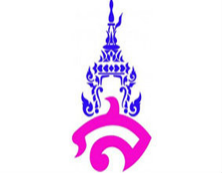 แผนการจัดการเรียนรู้ที่ ๑๑หน่วยการเรียนรู้ที่ ๑              ราชาธิราช			        	         เรื่อง คำอุทาน                            วิชา ภาษาไทย		        ชื่อรายวิชา ภาษาไทย ท ๒๑๑๐๒ 	         กลุ่มสาระการเรียนรู้ ภาษาไทยชั้น มัธยมศึกษาปีที่ ๑	        ภาคเรียนที่ ๒ ปีการศึกษา ๒๕๖๓	         เวลา ๑ คาบ / ๕๐ นาทีผู้สอน อาจารย์ภาคภูมิ  คล้ายทองมาตรฐานการเรียนรู้	มาตรฐาน ท ๔.๑ เข้าใจธรรมชาติของภาษาและหลักภาษา การเปลี่ยนแปลงของภาษาและพลัง               ของภาษา ภูมิปัญญาทางภาษา และรักษาภาษาไทยไว้เป็นสมบัติของชาติ	ตัวชี้วัดท ๔.๑ ม ๑/๓ วิเคราะห์ชนิดและหน้าที่ของคำในประโยคจุดประสงค์การเรียนรู้          ๑. นักเรียนสามารถอธิบายลักษณะของคำอุทานได้	๒. นักเรียนสามารถเขียนจำแนกคำอุทานแต่ละประเภทได้สาระสำคัญ	คำอุทาน คือ เสียงที่เปล่งออกมาเพื่อแสดงอารมณ์ความรู้สึกต่างๆ หรือเป็นการต่อถ้อยเสริมคำเพื่อให้บริบูรณ์ยิ่งขึ้น คำอุทานแบ่งออกเป็น ๒ ชนิด ได้แก่ คำอุทานบอกอาการใช้แสดงความรู้สึกต่างๆ และคำอุทานเสริมบท ที่ใช้เป็นคำสร้อยหรือคำเสริมบทเพื่อให้คำครบถ้วน คำอุทานจะวางไว้หน้าหรือหลังหรือกลางประโยคก็ได้ นิยมเขียนเครื่องหมายอัศเจรีย์เพื่อให้อ่านออกเสียงเป็นสำเนียงพูดจากันจริง ๆสาระการเรียนรู้           ๑. ความหมายของคำอุทาน	๒. ลักษณะและหน้าที่ของคำอุทานแต่ละประเภทคุณลักษณะอันพึงประสงค์        ใฝ่รู้ใฝ่เรียนสมรรถนะสำคัญ         ความสามารถในการคิดกิจกรรมการเรียนรู้        กิจกรรมขั้นนำเข้าสู่บทเรียน (ทบทวนความรู้เดิม)          ๑. นักเรียนชมวิดีโอคลิปรายการภาษาพลาซ่า ตอนที่ ๓๔ เรื่องคำอุทาน         ๒. เมื่อดูวิดีโอจบ ครูตั้งคำถามว่าสถานการณ์จำลองนี้ตัวละครทั้ง ๒ คน กำลังคุยเรื่องอะไรกันตัวละครทั้ง ๒ คนแสดงอารมณ์แบบใดทำไมถึงรู้ว่าตัวละครแต่ละตัวรู้สึกอย่างไรและกำลังแสดงอารมณ์ใดอยู่๓. ครูเชื่อมโยงคำถามและคำตอบเข้าสู่บทเรียนเรื่องคำอุทาน โดยบอกว่า “สิ่งที่นักเรียนได้ดูไปนั้น เป็นเรื่องราวของคำอุทานที่เปล่งออกมาเพื่อแสดงอารมณ์ความรู้สึกต่างๆ”	กิจกรรมขั้นพัฒนาผู้เรียน (เพิ่มเติมความรู้ใหม่)          ๔. ครูเปิดสื่อ PowerPoint เรื่อง “คำอุทาน” พร้อมอธิบายความหมายของคำอุทานว่า          ๕. ครูสุ่มนักเรียน๕ คน เพื่อให้พูดคำอุทานที่ตนเองรู้จักคนละ ๑ คำ จากนั้นครูเขียนคำที่นักเรียนพูดบนกระดานเพื่อเป็นตัวอย่างในการแยกประเภทของคำอุทาน          ๖. ครูอธิบายความรู้เรื่อง คำอุทาน ๒ ประเภทคือ คำอุทานบอกอาการและคำอุทานเสริมบท โดยยกตัวอย่างให้คำอุทานบนกระดาน          ๗. ครูสุ่มนักเรียนจำนวน ๕ คน เพื่อรับสถานการณ์สมมติ โดยใช้คำอุทานในการแต่งเป็นประโยคสั้นๆ มีดังนี้เมื่อรู้ข่าวว่าญาติสนิทเสียชีวิต (พุทโธ่!)เมื่อเดินทางไปเที่ยวที่หอไอเฟล ประเทศฝรั่งเศส เป็นครั้งแรก (โอ้โห!)เมื่อไปออกกำลังกายครั้งแรก และเกิดหกล้มจนขาแพลง (โอ้ย!)เมื่อต้องรีบเดินทางไปหาเพื่อน แต่กลับเจอรถติดอย่างหนัก (อุทานเสริมบทที่เป็นคำเสริม)เมื่อรู้สึกไม่พอใจที่เพื่อนๆ ในห้องคุยกันเสียงดัง (เฮ้ย!)๘. ครูให้นักเรียนแยกประเภทของคำอุทานที่ครูเขียนบนกระดานจำนวน ๒๐ คำ ลงในสมุด	กิจกรรมขั้นรวบยอด (นำไปใช้)           ๙. ครูและนักเรียนร่วมกัน สรุปความรู้เรื่อง “คำอุทาน” พร้อมแสดงความคิดเห็นและข้อเสนอแนะ จากนั้นครูบอกแนวข้อสอบปลายภาคกับนักเรียนสื่อการเรียนรู้          ๑. วิดีโอรายการ ภาษาพลาซ่า ตอนที่ ๓๔ เรื่องคำอุทาน	๒. PowerPoint เรื่อง “คำอุทาน”การวัดและประเมินผล	ลงชื่อ................................................ผู้สอน                          บันทึกหลังการสอน        ๑. ผลการสอน........................................................................................................................................................................................................................................................................................................................................................................................................................................................................................................................................................................................................................................................................................................................        ๒. ปัญหาและอุปสรรค........................................................................................................................................................................................................................................................................................................................................................................................................................................................................................................................................................................................................................................................................................................................        ๓. ข้อเสนอแนะ........................................................................................................................................................................................................................................................................................................................................................................................................................................................................................................................................................................................................................................................................................................................                                                                      ลงชื่อ...................................................ผู้สอน                                                                                    (อาจารย์ภาคภูมิ  คล้ายทอง)ความเห็นของหัวหน้ากลุ่มสาระการเรียนรู้วิชาภาษาไทย........................................................................................................................................................................................................................................................................................................................................................................................................................................................................................................................................................................................................................................................................................................................                                                                       ลงชื่อ.........................................................                                                                        หัวหน้ากลุ่มสาระการเรียนรู้ภาษาไทยเป้าหมายหลักฐานเครื่องมือวัดเกณฑ์การประเมินสาระสำคัญ  คำอุทาน คือ เสียงที่เปล่งออกมาเพื่อแสดงอารมณ์ความรู้สึกต่างๆ หรือเป็นการต่อถ้อยเสริมคำเพื่อให้บริบูรณ์ยิ่งขึ้น คำอุทานแบ่งออกเป็น ๒ ชนิด ได้แก่ คำอุทานบอกอาการใช้แสดงความรู้สึกต่างๆ และคำอุทานเสริมบท ที่ใช้เป็นคำสร้อยหรือคำเสริมบทเพื่อให้คำครบถ้วน คำอุทานจะวางไว้หน้าหรือหลังหรือกลางประโยคก็ได้ นิยมเขียนเครื่องหมายอัศเจรีย์เพื่อให้อ่านออกเสียงเป็นสำเนียงพูดจากันจริง ๆงานในสมุดประเมิน                         งานในสมุด ได้คะแนนร้อยละ ๖๐  ขึ้นไปถือว่าผ่านเกณฑ์ตัวชี้วัดท ๔.๑ ม ๑/๓ วิเคราะห์ชนิดและหน้าที่ของคำในประโยคงานในสมุดประเมิน                         งานในสมุดได้คะแนนร้อยละ ๖๐  ขึ้นไปถือว่าผ่านเกณฑ์คุณลักษณะอันพึงประสงค์ใฝ่รู้ใฝ่เรียนแบบสังเกตพฤติกรรม            ในชั้นเรียนแบบสังเกตพฤติกรรม  ในชั้นเรียนได้คะแนนร้อยละ ๖๐  ขึ้นไปถือว่าผ่านเกณฑ์สมรรถนะความสามารถในการคิดงานในสมุดประเมิน                         งานในสมุดได้คะแนนร้อยละ ๖๐  ขึ้นไปถือว่าผ่านเกณฑ์